5. ročník mistrovství škol v piškvorkách – pIšQworky 2012 Den a místo našeho turnaje:Datum 2.11.2012    8:30Pořadatelská škola Gymnázium Jana Nerudy, škola hlavního města Prahy Místo PRAHA 1 - Hellichova 3Historicky největšího turnaje této taktické hry se zúčastnilo 23 000 studentů.Oblastní turnaje:02. 11. PRAHA 1 - Gymnázium Jana Nerudy,... - Hellichova 05. 11. PRAHA 4 - Gymnázium Budějovická - Budějovická 680 06. 11. PRAHA 7 - Gymnázium - Nad Štolou 1 14. 11. PRAHA 1- Nové Město - Akademické gymnázium,... - Štěpánská 16. 11. PRAHA 5 - Gymnázium - Na Zatlance 11/1330 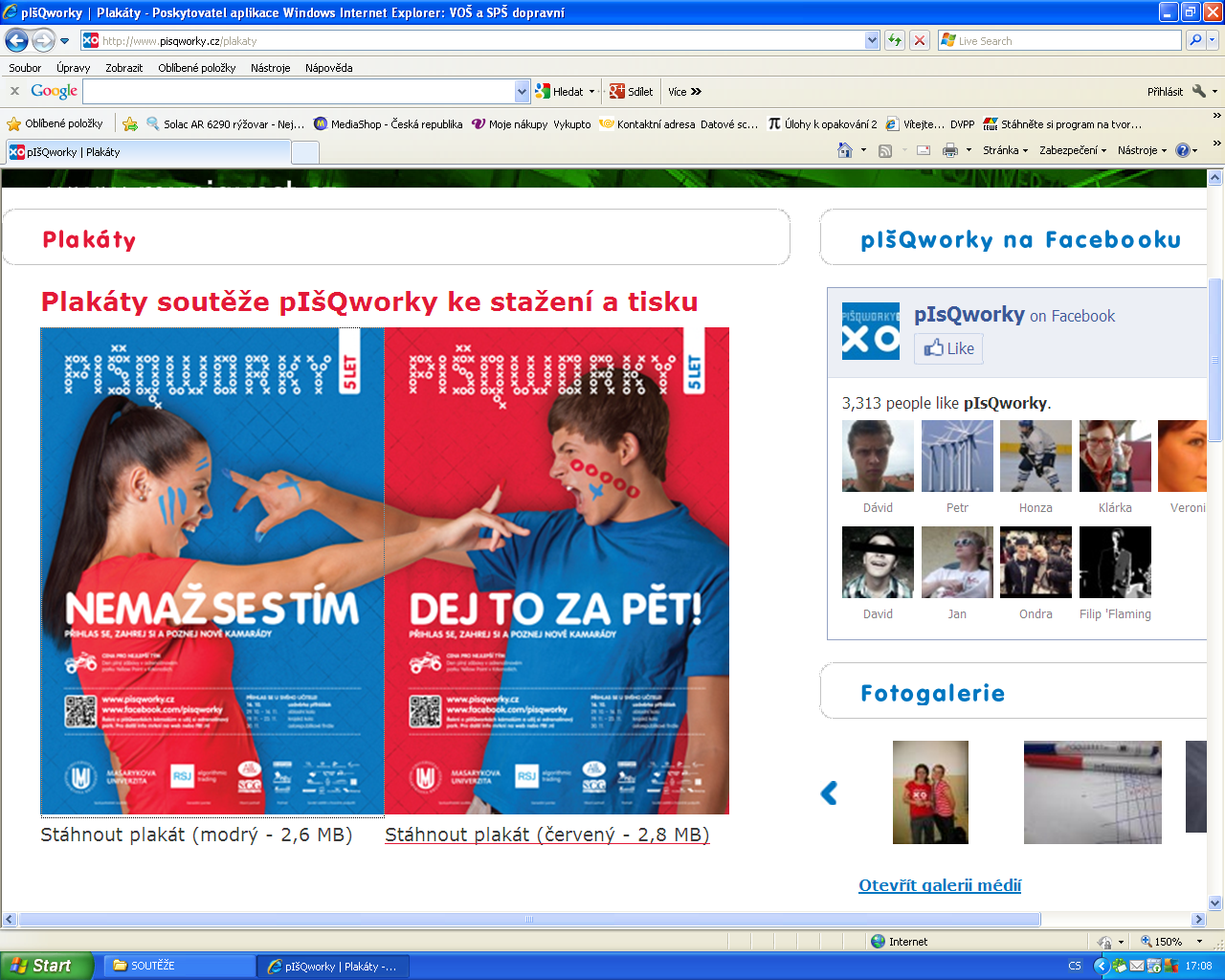 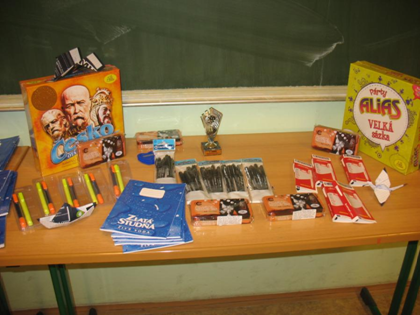 Trocha historiePrvní ročník pIšQworek umožnil v roce 2008 českým středoškolákům vytáhnout beztrestně na lavice čtverečkované papíry a zahrát si své oblíbené piškvorky o hodnotné ceny. Síly tehdy poměřilo třináct tisíc z nich. Rok na to se piškvorková mánie opakovala. Ze sedmnácti tisíc inteligentních a hravých studentů se nakonec utkalo čtyřiadvacet nejlepších týmů ve finále v Brně. V roce 2010 podlehlo pIšQworkám dvacet tisíc studentů. Loni počet ,,křížkujících a kolečkujících“ zase vzrostl, a to na rekordních třiadvacet tisíc!Všechny ročníky zatím zaznamenaly stupňující se zájem studentů, škol, ale i veřejnosti a médií. Sami učitelé vidí v soutěži šanci na uplatnění a rozvoj dalších schopností středoškoláků jako například organizačních dovedností při zajišťování turnaje či především logického myšlení a týmového ducha ve hře.Naše týmy:místo: tým DZL (studenti DZ2 a DL2)Tomáš Volek, David Landa, Daniel Veidenthaler, Patrik Aguirre, Dominik Šimek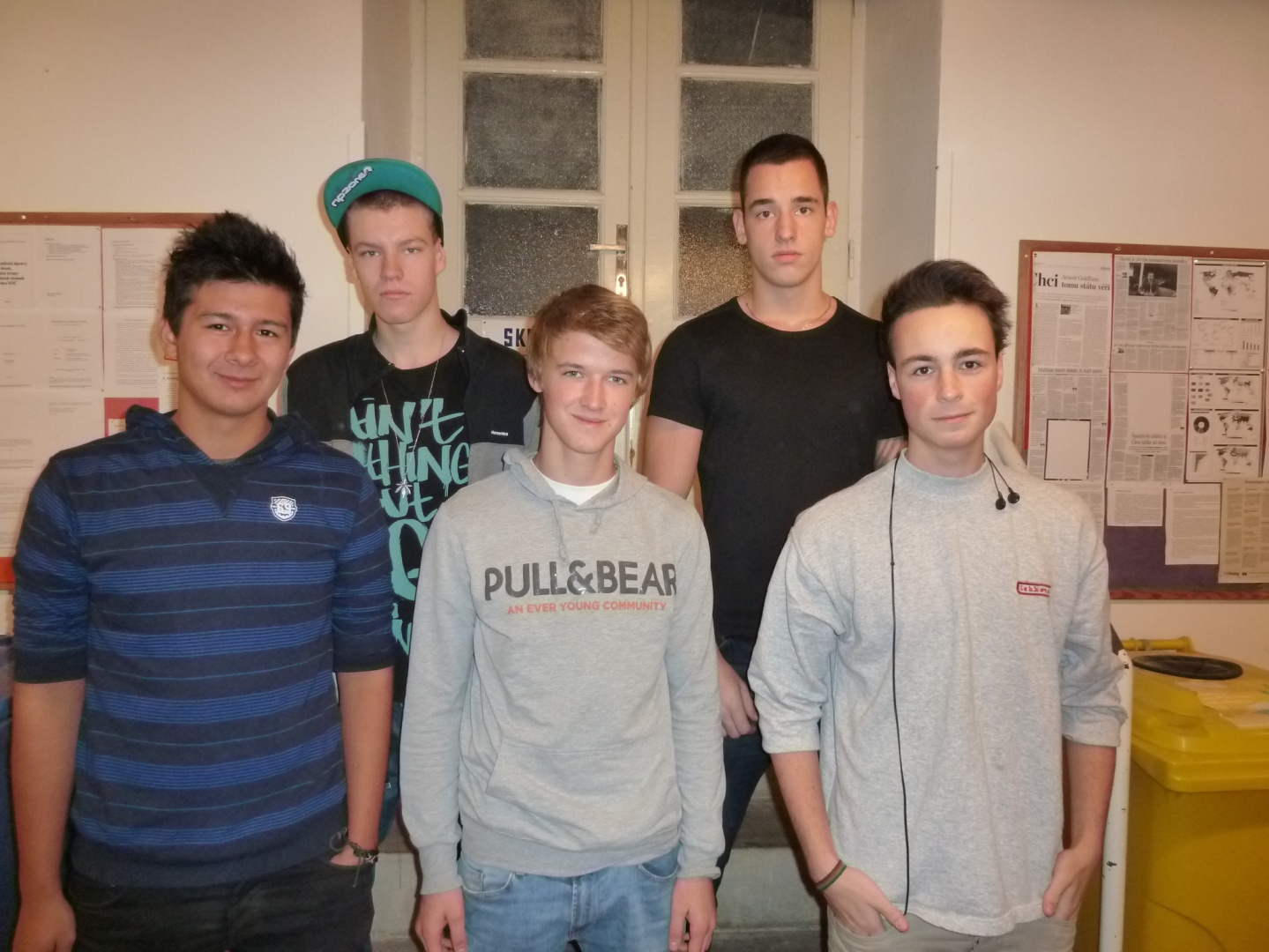 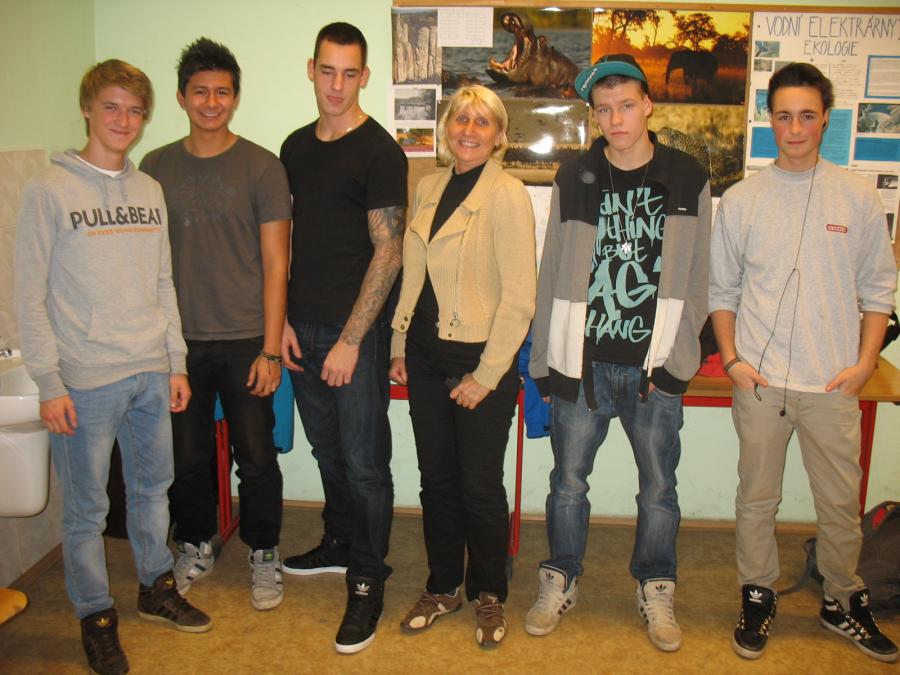 4.  místo: 2 týmy  The Best (DŽ2)Jan Dařílek, David Ševčík, Filip Kučere, Jakub Popelka, Vojtěch Procházka			Obraz Team (DEZ3)Jiří Obraz, Milan Pěkný, Iveta Svačinová, Tomáš Mulač, David Štengl, Martin KoukalObraz Team 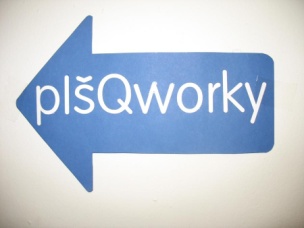 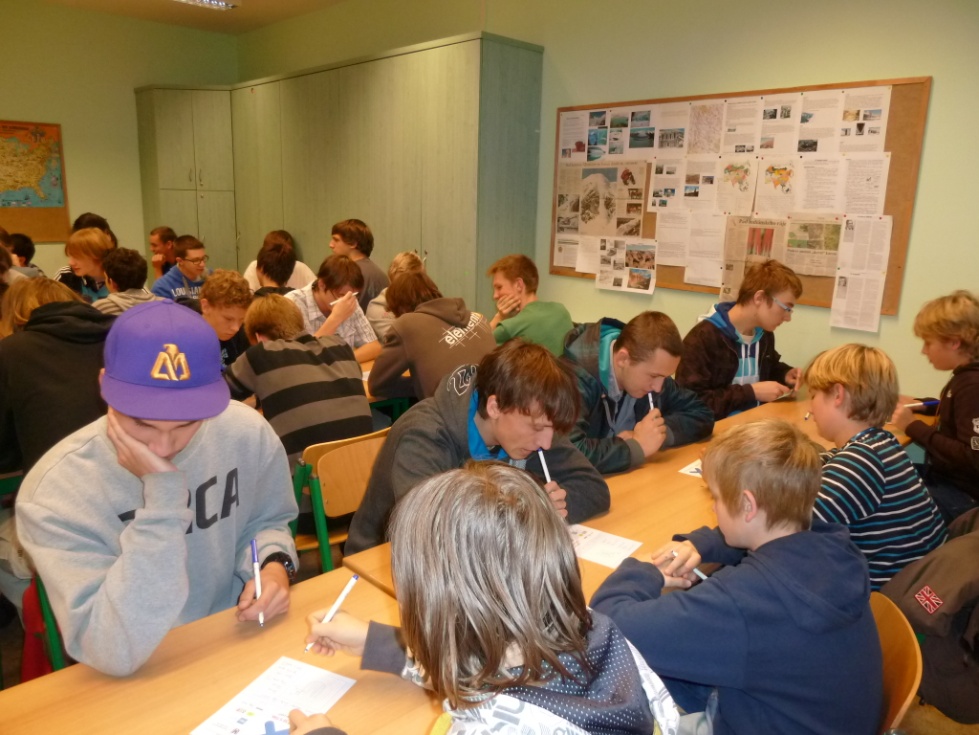 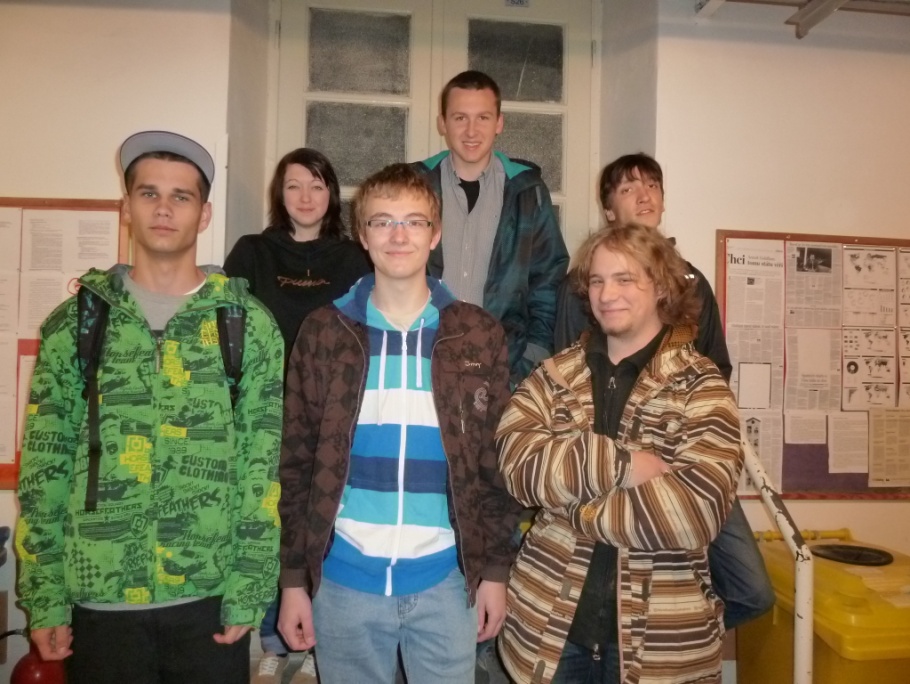 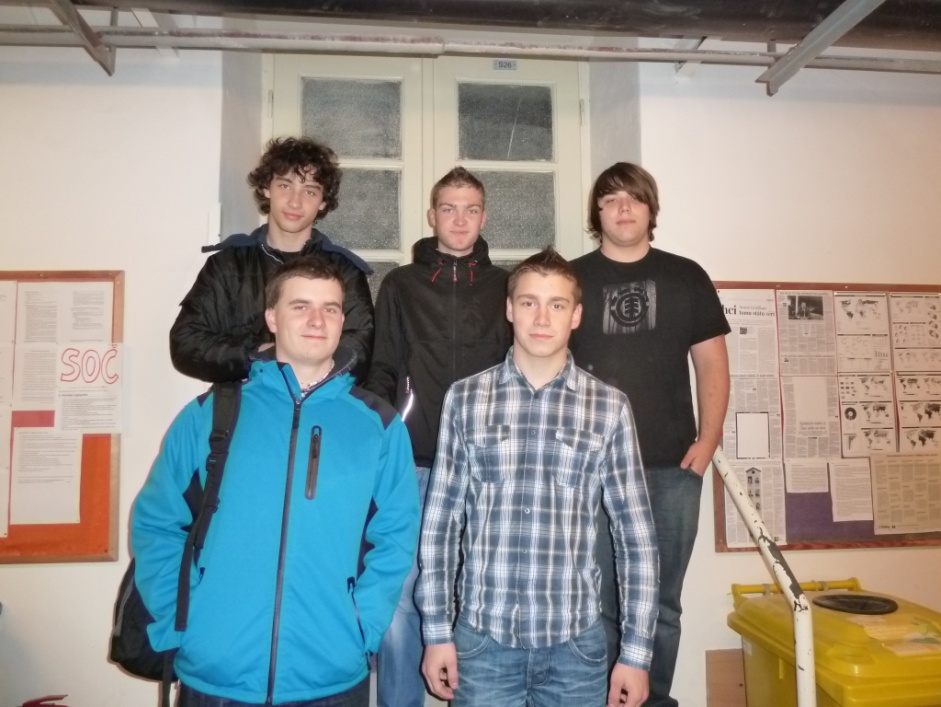 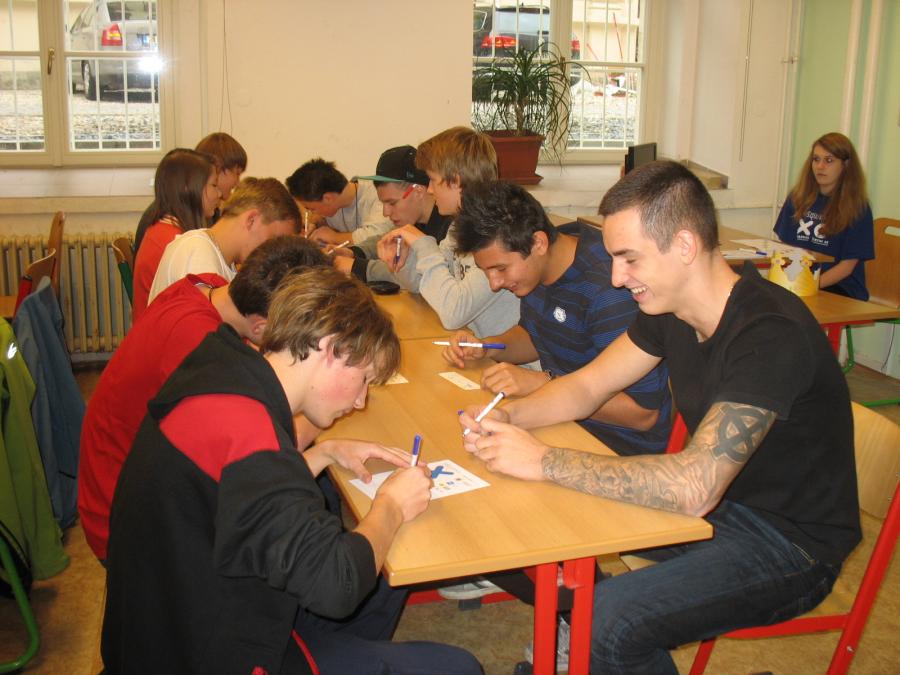 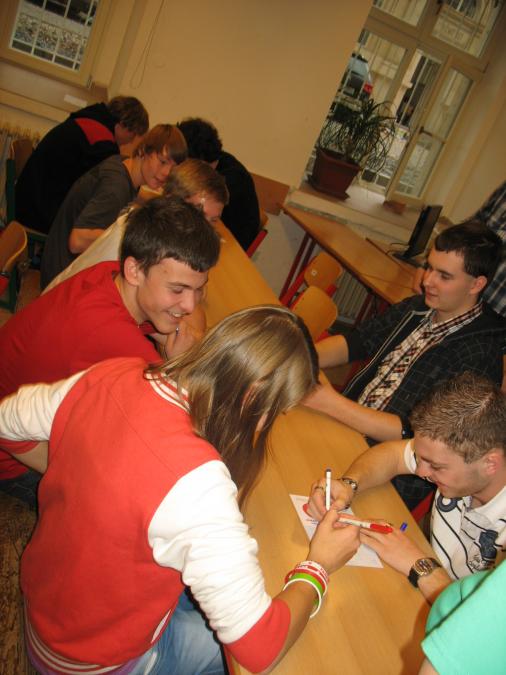 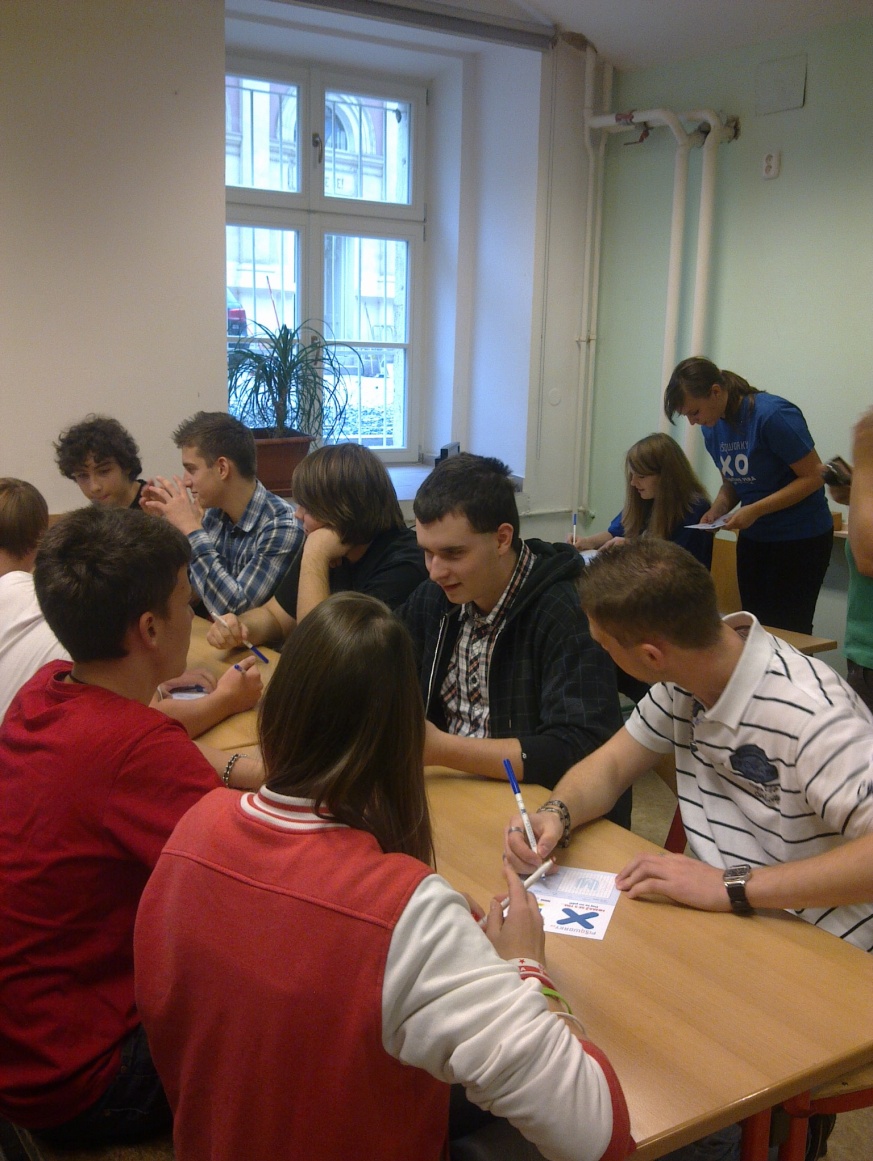 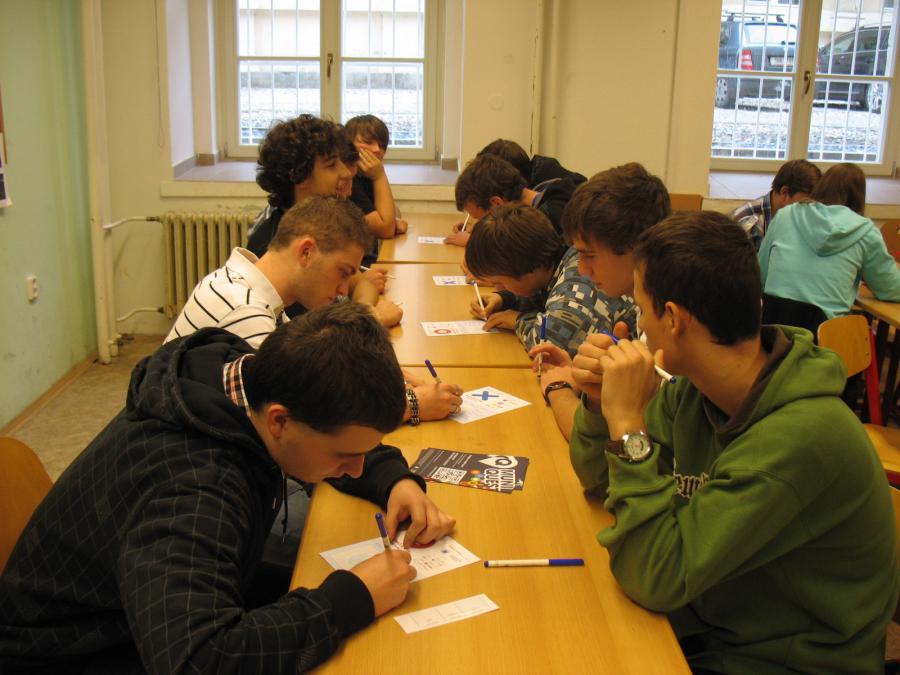 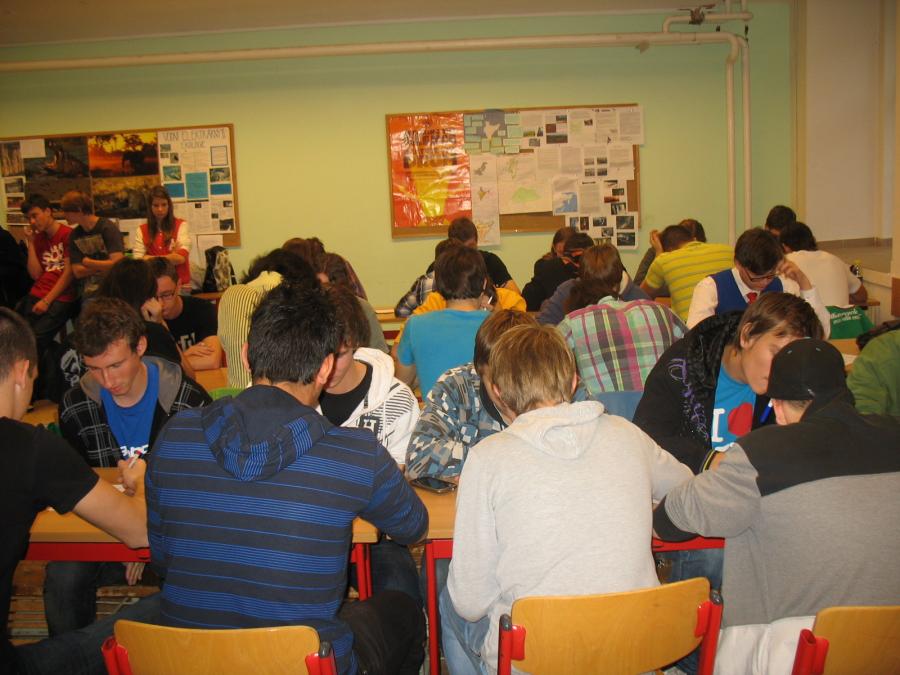 